Pátek 17. 4. 20 – soutěž na pravopis (Napiš slovo z „hlasovky“), převody jednotekPodvojný deníkČj – sloh 103/8 (Popiš svou oblíbenou TV pohádku nebo příběh.)M : 1. Sečti písemně se zkouškou (záměnou sčítanců).       2. Přepiš do matematického jazyka úlohy 2 a-d a vypočítej.       3. Nahraď písmena a, b, c libovolnými čísly.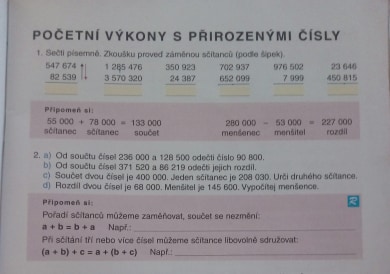 Vl – Jiří z Poděbrad (https://www.youtube.com/watch?v=hSsb4yPkRNs) Zhlédni video a doplň  chybějící slova vypsaná  v on-line sešitě nad textem. (viz také níže, kde jsou chybějící slova vypsaná v rámečku vlevo od textu) Stačí vyhotovit do úterý 18.00. Příští pátek z tohoto textu prosím podvojný deník.Jiří z Poděbrad se stal králem roku 1458. Korunu nezdědil, byl zvolen českou šlechtou.Jiřík (Tak mu přezdívali.)byl skvělý diplomat a dával před válčením přednost vyjednávání. Když mu totiž bylo čtrnáct let, musel poprvé do bitvy. Byla to osudná bitva u Lipan roku 1434. Proto byl také přezdíván husitský král. Tehdy stál sice se svými příbuznými na vítězné straně umírněných (těch, co usilovali o ukončení husitských válek i přes to, že pořád vyhrávali, neboť země už byla vydrancovaná a bylo potřeba začít budovat), ale byl to opravdu masakr a asi mu ta zvěrstva v tak útlém věku  způsobila trauma, kdo ví. Jako králi vyhýbat se bitvám a řešit spory domluvou se mu poměrně dařilo.V zemi se hádali kališníci s katolíky. Kališníci byla další přezdívka husitů; vzniklo to ze svatého přijímání při mši v kostele. Kdo občas byl v kostele, ví, že kněz v určité fázi mše pije z pozlaceného poháru víno a přijímá pomyslný chléb v podobě kulaté sušenky, něco jako jedlý papír, ale bez chuti. Lidem, kteří pak následně přichází k oltáři, dává kněz taky takovou bílou oplatku a říká jí tělo Kristovo. Jakože pojídají Ježíše Krista a víno je jako Ježíšova krev. Není to kanibalismus, ale symbolika, že do nás jde syn Boha, který je vlastně Bůh sám. Takže se děje zázrak a vstupuje do nás Bůh spolknutou sušenkou zapitou vínem. No a husité to považovali za nespravedlnost, že jen farář může pít víno při mši, tedy vlastně Kristovu krev,  a založili si vlastní církev, kde všichni pili z kalicha, ne jen farář. Takže si podle toho říkali kališníci, husité podle Jana Husa a boží bojovníci, že bojují za Boha a jeho pravdu.  Katolíci jsou zase církev, jakou známe třeba ze Zásmuk z kostela. Farář se nesmí ženit a při mši pije víno jen on. Naštěstí už nechce poplatky za odpuštění hříchů.V Římě už tehdy sídlil papež, nejvyšší představený katolické církve na Zemi, a tomu se nelíbilo, že je u nás tolik kališníku, čili husitů.Z východu ohrožovali celou Evropu Turci. Proto se Jiří pokusil sjednotit Evropu v jeden spolek. Králům jednotlivých zemí se to ovšem nelíbilo, brali to jako útok na jejich svrchovanost a papež na něj uvalil církevní klatbu, což byl druhý nejtěžší církevní  trest a znamenalo to, že u nás byly zakázány mše (A dřív bez toho lidi neuměli žít!). Papež na Jiřího z Poděbrad dokonce poslal křižáckou výpravu (Křižáci bojovali proti nekatolíkům.) v čele s Matyášem  Korvínem, což byl uherský král (Uhersko bylo na jihovýchod od Čech, patřilo do něj například Slovensko a Maďarsko), který si brousil drápky na českou korunu.Jiřík z Poděbrad  Matyáše  porazil, ale dal mu milost a Matyáš mu za to slíbil, že to urovná s papežem, ale to se nestalo.  Nakonec byl Matyáš Korvín zvolen českým králem katolickou českou šlechtou, která byla u nás v menšině. O sedm let později Jiřík umřel a tím byl spor o královskou korunu   vyřešen.Jiří z Poděbrad byl jeden z našich nejvýznamnějších panovníků, který předběhl svou dobu.